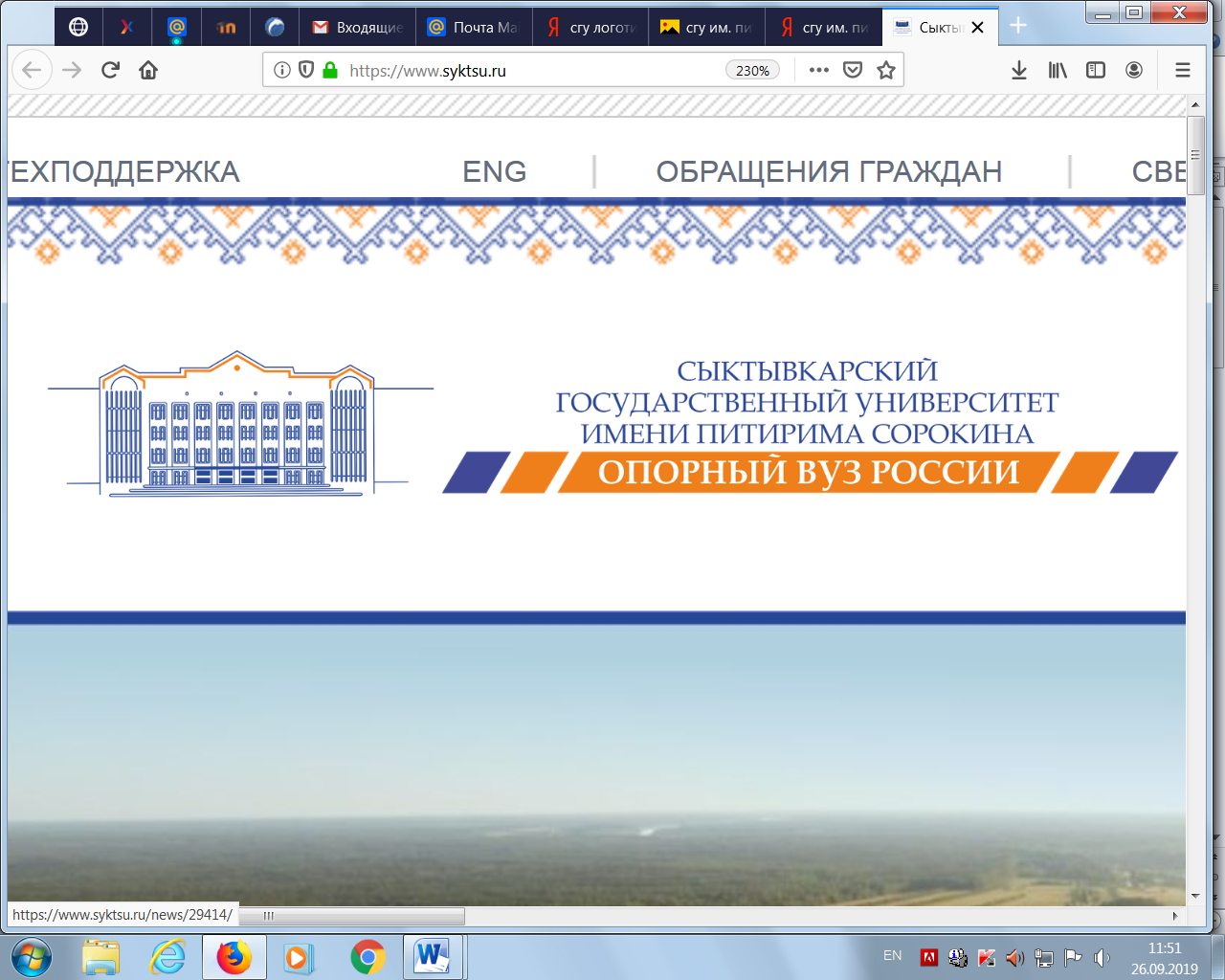 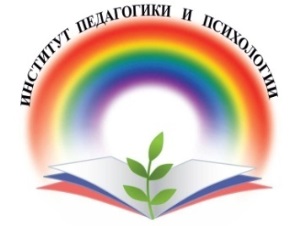 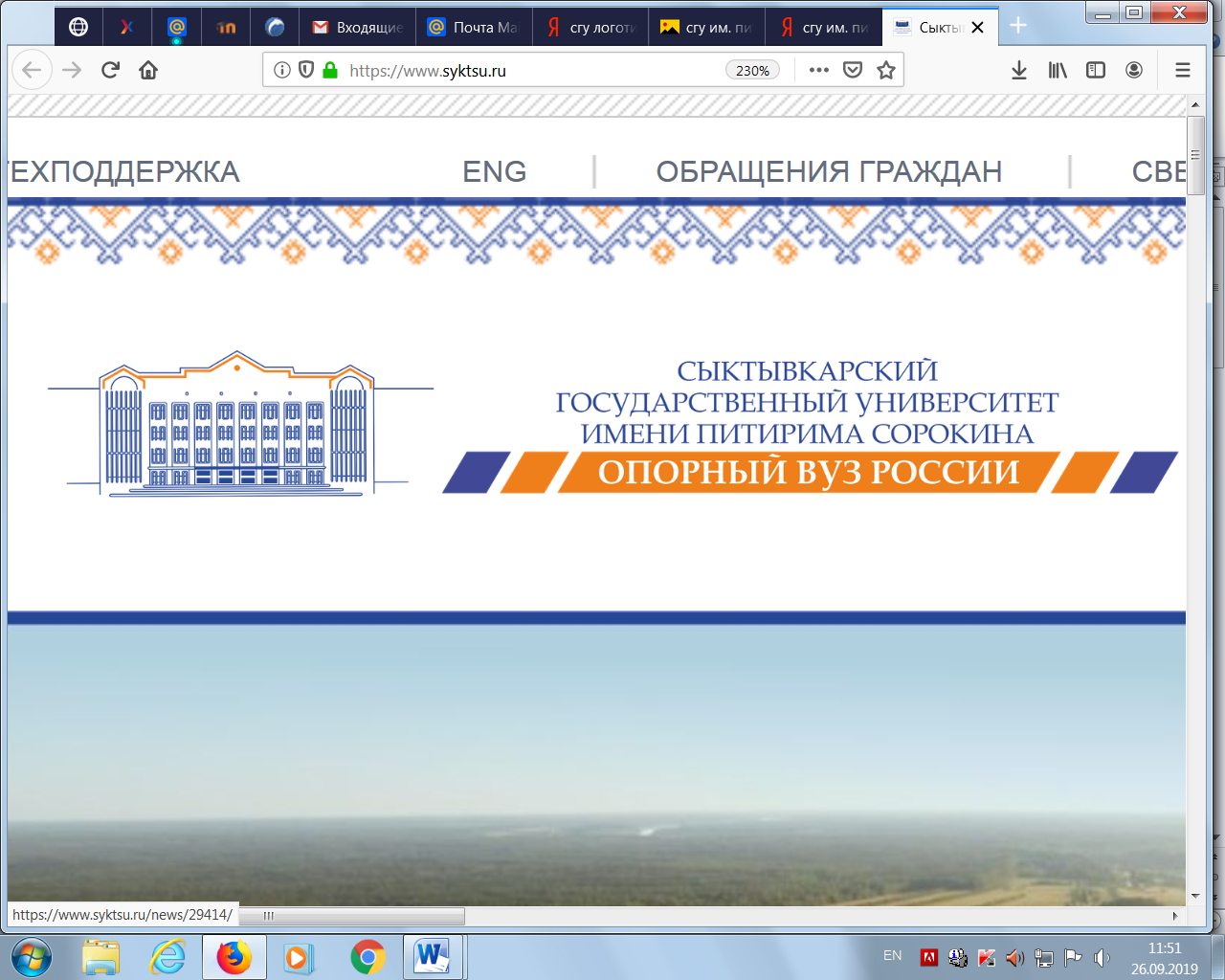 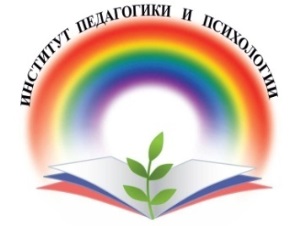 Федеральное государственное бюджетное образовательное учреждение высшего образования«Сыктывкарский государственный университет имени Питирима Сорокина»Институт педагогики и психологииИНФОРМАЦИОННОЕ ПИСЬМОУважаемые коллеги!Приглашаем вас принять участие в работеВсероссийской научно-практической конференции «Инновационные процессы развития образования:опыт и перспективы»25 ноября 2021 года, г. Сыктывкар (Россия, Республика Коми)Институт педагогики и психологии Сыктывкарского государственного университета имени Питирима Сорокина (г. Сыктывкар, Республика Коми) проводит  Всероссийскую научно-практическую конференцию «Инновационные процессы развития образования: опыт и перспективы» (далее Конференция).К участию в Конференции приглашаются магистранты, аспиранты, преподаватели профессионального образования, педагогические, руководящие и иные работники образовательных организаций, организаций, осуществляющих образовательную деятельность.Конференция проводится по следующим направлениям:История развития высшего педагогического образования в Республике Коми.Механизмы реализации современной парадигмы педагогического образования. Современные тенденции управления педагогическими системамиНаучно-методическое сопровождение профессиональной деятельности в сфере образования. Психолого-педагогическое сопровождение образовательного процесса.Опыт реализации образовательных стандартов в практике общего, профессионального и дополнительного образования.Современные технологии повышения квалификации и переподготовки педагогических кадров.Опыт, проблемы и перспективы образования детей с ОВЗ.Опыт реализации образовательных проектов этнокультурной направленности в современном образовании.Цифровые технологии в образовании.Язык Конференции – русский. Форма проведения Конференции – очно-заочная. Площадка проведения Конференции: ФГБОУ ВО «СГУ им. Питирима Сорокина» институт педагогики и психологии (г. Сыктывкар, ул. Коммунистическая, д. 25).Участие в Конференции и публикация материалов – бесплатное!Участникам Конференции для публикации, а также своевременной подготовки электронного сборника необходимо до 22 ноября 2021 г.: оформить Заявку и Согласие на обработку персональных данных  либо по ссылке ЗАЯВКА, либо по образцу, который оформлен в соответствии с требованиями (Приложение 1, 2), и выслать на адрес conferenceipip@syktsu.ru с названием следующего формата: заявка_Иванова.rtf  и согласие_Иванова.rtf.направить на электронный адрес оргкомитета conferenceipip@syktsu.ru текст статьи объемом 3-5 страниц, который необходимо сохранить следующим образом: статья_Иванова.rtf (doc,  или docx)  (Приложение 3). Сборник статей будет размещен в Научной электронной библиотеке (eLibrary.ru) и включен в наукометрическую базу Российского индекса научного цитирования – РИНЦ.Программа и сборник Конференции будут составлены на основании поступивших заявок и оформленных статей. Сертификаты участника, программа и сборники Конференции будут высланы на e-mail, которые указаны в Заявке участника.Контактная информация:e-mail:conferenceipip@syktsu.ruТелефоны:8 (904) 239-87-16; контактное лицо - Терентьева Светлана Николаевна8 (8212) 42-27-16; контактное лицо – Поберезкая Вита ФедоровнаТребования к научным материаламК публикации принимаются статьи объемом 3-5 страниц печатного текста. Все статьи будут проверены по программе «Антиплагиат». В случае высокого уровня заимствования материал будет отклонен. Допустимый процент оригинальности – не менее 70 %. Автор(ы) статей несут ответственность за содержание материалов, представляемых на конференцию. Заявленный материал  должен соответствовать тематике конференции, проверен на предмет стилистических, орфографических, грамматических и пунктуационных ошибок и оформлен в соответствии с требованиями.Материалы конференции не должны быть ранее опубликованы. Материалы не рецензируются и не возвращаются. Автор, предоставляющий информацию (включая изображения других лиц и др.), несет полную ответственность за законность ее использования. Автор указывает соответствующую информацию об авторских правах используемой информации и ссылки. Автор несет ответственность за содержание и достоверность представленной информации. Библиографический список оформляется по ГОСТ-2008. Внимание!!! Тексты статей, оформление которых не соответствует перечисленным требованиям, к изданию не принимаются. Оргкомитет оставляет за собой право отклонить статьи за несоответствие с требованиями к научным материалам. Требования к оформлению статей Представленные к публикации материалы должны быть актуальны, иметь научный характер и обладать научно-практической значимостью.- формат страницы: А4 (210x297),- текстовый редактор Microsoft Word;- шрифт Times New Roman, кегль 14;- межстрочный интервал – 1,5;- поля (левое, правое, верхнее, нижнее) - 2 см.;- абзацный отступ – 1,25 см. (при создании абзацев не пользоваться табуляцией и пробелами), выравнивание текста по ширине.- ориентация – книжная, без простановки страниц, без переносов, без постраничных сносок;- графики, таблицы, рисунки – черно-белые, без цветной заливки (приложить отдельным документом);- ссылки на литературу и источники внутритекстовые, оформляются по ГОСТ Р 7.0.5.-2008.Объем представляемых к публикации статей – от 3 до 5 страниц. Название статьи печатается прописными буквами, жирным шрифтом в центре. Ниже, через один интервал, по правому краю – фамилия, имя, отчество автора (авторов). Далее - название города и образовательной организации, должность, ученое звание и ученая степень. После отступа в один интервал следует текст (см. Приложение 3).Приложение 1ЗАЯВКАна участие во Всероссийской научно-практической конференции «Инновационные процессы развития образования:опыт и перспективы» Приложение 2ЗАЯВЛЕНИЕо согласии на обработку персональных данныхЯ, ________________________________________________________________________, (ФИО)даю свое согласие ФГБОУ ВО «Сыктывкарскому государственному университету им. Питирима Сорокина» на обработку моих персональных данных, относящихся исключительно к перечисленным категориям: фамилия, имя, отчество; место учебы /работы, электронный адрес на использование в целях формирования электронного сборника статей. Я проинформирован(а), что под обработкой персональных данных понимаются действия (операции) с персональными данными в рамках выполнения Федерального закона от 27.07.2006 №152-ФЗ «О персональных данных», а конфиденциальность персональных данных соблюдается в рамках исполнения законодательства российской Федерации.Я информирован(а) о том, что настоящее согласие может быть отозвано мной в письменной форме в любое время. Подтверждаю, что ознакомлен(а) с Положением о защите персональных данных СГУ им. Питирима Сорокина. Права и обязанности в области защиты персональных данных мне разъяснены.Настоящее согласие предоставляется мной на осуществление действий в отношении моих персональных данных, которые необходимы для достижения указанных выше целей, в соответствии с действующим законодательством Российской Федерации. Подпись ___________ Дата ______________ Приложение 3Образец оформления статьиИванов Иван Иванович,кандидат педагогических наук, доцент кафедры начального образованияФГБОУ ВО «СГУ им. Питирима Сорокина», г. Сыктывкар, Россия,e-mail: Ivanov@bk.ruУСЛОВИЯ РЕАЛИЗАЦИИ ЭТНОКУЛЬТУРНОГО КОМПОНЕНТА ОБРАЗОВАНИЯ В НАЧАЛЬНОЙ ШКОЛЕАннотация: в статье рассматриваются условия реализации этнокультурного компонента в начальной школе. Ключевые слова: начальная школа, этнокультурное образование, младший школьник. Ivanov Ivan Ivanovich,Candidate of Pedagogical Sciences, Associate Professor of the Department primary education "SSU them. Pitirim Sorokin", Syktyvkar, Russia,CONDITIONS FOR THE IMPLEMENTATION OF ETHNOCULTURAL EDUCATION COMPONENT IN ELEMENTARY SCHOOLAnnotation: the article discusses the conditions for the implementation of the ethnocultural component in primary school.Keywords: elementary school, ethnocultural education, primary school student. Текст текст текст текст текст текст текст текст текст текст текст текст текст текст текст текст текст текст текст текст текст текст текст текст текст текст текст.Библиографический список:1. Чеков, М.О. Теория и практика дополнительного образования детей в России: монография. – Самара: Изд–во СамГПУ, 2001. – С. 7 – 8.2. Морозова, Н.А. Российское дополнительное образование как многоуровневая система: развитие и становление: дис. … докт. пед. наук. – М., 2003. С. 63. [Электронный ресурс] – Режим доступа: https://www.dissercat.com/content/rossiiskoe–dopolnitelnoe–obrazovanie–kak–mnogourovnevaya–sistema–razvitie–i–stanovlenie (Дата обращения: ю 07.09.2020 г.).ФИО (полностью) Ученая степень, звание, должность Место работы Название статьи Форма участия (очная или заочная) E-mail Контактный телефон 